         Минск - Дудутки Беларуский музей материальной культуры под открытым небом с действующими народными промыслами. Находится в 40 км от Минска, на живописном берегу реки Птичь. Музей занимает территорию 160 гектаров. На протяжении 130 лет поместьем Дудутки владели наследники Станислава Ельского, привезшего сюда из Германии ремесленников, которые должны были обучать местную молодежь своим ремеслам. Посетив этот  комплекс, Вы окунетесь в атмосферу белорусской шляхетской усадьбы XIX столетия, познакомитесь с укладом сельской жизни, постигните смысл народных обычаев и тайны древних ремесел. Великолепная реконструкция традиционного быта белорусской деревни, которую можно буквально пощупать руками: в старинной хлебопекарне Вам дадут возможность испечь собственный каравай, в гончарной мастерской Вы попробуете себя в роли гончара, а можете переквалифицироваться в кузнеца или мельника. И, конечно, Вы никогда не забудете удивительного вкуса белорусских домашних деликатесов под настоящий деревенский самогон. Музей «Дудутки» стал традиционным местом проведения праздников: «Рождество», «Коляды», «Масленица», «Гуканне вясны», «Купалье». Программа тура:            7.00 – отправление из Витебска           12.00 – Прибытие в Минск. Встреча с экскурсоводом. Обзорная экскурсия по городу.           14.00 – Посещение этнографического комплекса «Дудутки» (экскурсионный билет для                          взрослого 20,00 бел. руб., для ребенка 14,00 бел. руб.)           17.00 – Отправление в Витебск           23.00 – Прибытие в Витебск Стоимость программы на группу 45 человек  = 3 150 BYNДополнительно оплачиваются входные билеты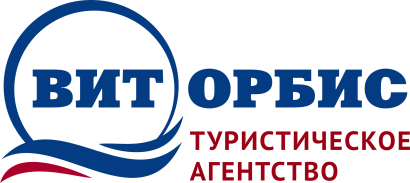          Республика Беларусь 210009                                г. Витебск, пр-т Фрунзе, 38 / ул. Чапаева 4                                                            Тел./факс: +375 (212) 265-500МТС: +375 (29) 5-110-100                     www.vitorbis.com      e-mail: vitorbis@mail.ru